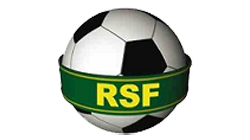 VÄLKOMMEN TILL RSF P/F -11Spelarens namn:________________________________________Spelarens pers.nummer:_______________________Förälders namn:________________________________________Förälders pers.nummer:_______________________Email:________________________________________________Telefon:_____________________________________Fyll i alla uppgifter, lämna till Danne eller Kaj så snart ni kan.Detta för att vi skall lägga upp barnen på hemsidan www.laget.se/RonningeSalemFotboll-F11Så ni som föräldrar kan få info om vad som händer och är på gång i och runt om laget.Vid frågor kontakta oss ledare på:Danne 0707173794 eller Kaj 0706489180